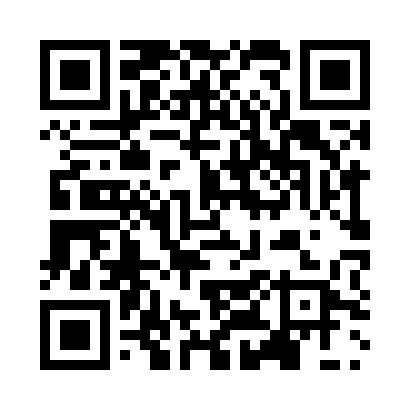 Prayer times for Eigendommen, BelgiumWed 1 May 2024 - Fri 31 May 2024High Latitude Method: Angle Based RulePrayer Calculation Method: Muslim World LeagueAsar Calculation Method: ShafiPrayer times provided by https://www.salahtimes.comDateDayFajrSunriseDhuhrAsrMaghribIsha1Wed3:516:171:415:439:0511:202Thu3:486:151:405:449:0711:233Fri3:456:131:405:449:0911:264Sat3:416:111:405:459:1011:295Sun3:386:091:405:459:1211:326Mon3:346:081:405:469:1311:357Tue3:316:061:405:479:1511:388Wed3:276:041:405:479:1611:419Thu3:256:031:405:489:1811:4510Fri3:256:011:405:489:1911:4711Sat3:246:001:405:499:2111:4812Sun3:235:581:405:509:2211:4813Mon3:235:571:405:509:2411:4914Tue3:225:551:405:519:2511:5015Wed3:225:541:405:519:2711:5016Thu3:215:521:405:529:2811:5117Fri3:205:511:405:529:3011:5218Sat3:205:501:405:539:3111:5219Sun3:195:481:405:549:3211:5320Mon3:195:471:405:549:3411:5421Tue3:195:461:405:559:3511:5422Wed3:185:451:405:559:3611:5523Thu3:185:431:405:569:3811:5524Fri3:175:421:405:569:3911:5625Sat3:175:411:405:579:4011:5726Sun3:175:401:415:579:4211:5727Mon3:165:391:415:589:4311:5828Tue3:165:381:415:589:4411:5829Wed3:165:371:415:599:4511:5930Thu3:155:361:415:599:4611:5931Fri3:155:361:416:009:4712:00